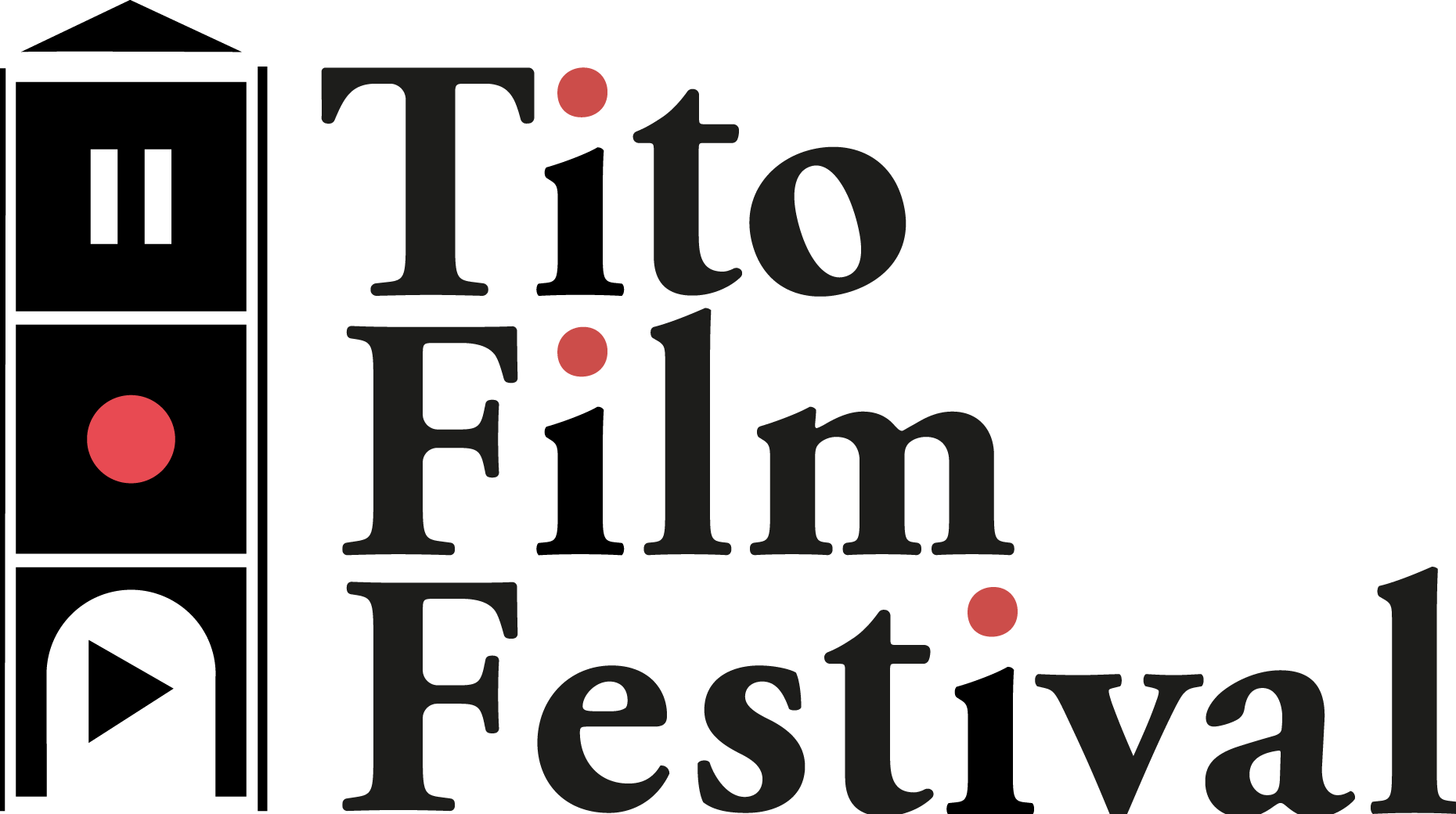 ONE MORE PICTURES SRL IN COLLABORAZIONE CON RAI CINEMA CHANNEL PRESENTATITO FILM FESTIVAL 2022 SECONDA EDIZIONEREGOLAMENTO CONTESTDA COSTACCIARO A CINECITTÀ A/RIl Tito Film Festival si svolgerà dal 30 giugno al 3 luglio 2022 a Costacciaro (PG), un suggestivo borgo umbro di circa 1.300 abitanti distribuiti su un vasto territorio immerso nel Parco Regionale del Monte Cucco.Questo Festival riaccende le luci e il mito di Cinecittà, nel paese che ha dato i natali a uno dei suoi massimi ambasciatori. Costacciaro, infatti, è il paese in cui è nato e vissuto Tito Marconi, storico Presidente di Cinecittà nell’immediato dopoguerra.Il Festival è organizzato da One More Pictures srl ed è patrocinato dal Comune di Costacciaro, dalla Parrocchia San Marco, dall’Associazione Pro Costacciaro APS e da Cucco in Bike. L’evento conta il supporto di Rai Cinema Channel, 01 Distribution e RUFA – Rome University of Fine Arts; la media partnership della testata giornalistica on line Posso.it (di proprietà di Direct 2 Brain srl), del Corriere dell’Umbria e di Radio Subasio; il sostegno dell’Università degli Uomini Originari di Costacciaro, dell’Associazione Costacciaro Make Up e di Tra Montana Guide-dell’Appennino. Sponsor Confezioni Umbre, Grafiche Diemme S.r.l. e Cotril.Il Tito Film Festival non celebra solo il cinema tradizionale ma accoglie e promuove le nuove forme di storytelling e di tecnologie audiovisuali (realtà virtuale, realtà aumentata, videomapping, branded content e contenuti per i social network), con l’esigenza e l’urgenza di mantenere il passo con lo scenario internazionale.Il Tito Film Festival si propone di alimentare la cultura del cinema e al tempo stesso valorizzare un territorio che gode di eccellenti strutture alberghiere, eccellenti prodotti locali a km zero e spazi all’aperto immersi nella natura ideali per il benessere e l’attività sportiva, in una posizione ottimale facilmente raggiungibile da Roma, Perugia, Gubbio, Ancona, Rimini, Riccione e altre città turistiche.Il Festival si svolgerà In ottemperanza alle norme restrittive legate all’emergenza epidemiologica da Covid-19.Il Festival prevede l’assegnazione del Premio Rai Cinema Channel al miglior corto per gli studenti della RUFA – Rome University of Fine Arts, per il quale è possibile candidarsi seguendo le indicazioni del presente regolamento.La Direzione del Festival nominerà una Giuria composta da persone qualificate, scelte fra professionisti del mondo del cinema (registi, attori, giornalisti, critici cinematografici, produttori, distributori) per l’assegnazione del premio in palio.REGOLAMENTO E LINEE GUIDAIl presente regolamento disciplina le modalità di partecipazione e assegnazione del premio messo a disposizione. Le premesse formano parte integrante del presente regolamento.Art. 1 - OGGETTO E TEMATICA DEL CONTESTLe opere candidate, che siano fiction o docufiction, dovranno essere cortometraggi di un massimo di 15 minuti, realizzati dagli studenti della RUFA – Rome University of Fine Arts.Le opere possono affrontare qualunque tematica, purché rispettino i requisiti di ammissibilità del presente regolamento.Il Premio nasce dal bisogno di rigenerare e preservare il mondo della produzione audiovisiva, promuovendo e facendo circolare le creazioni dei più giovani che, specialmente dopo la crisi causata dall’attuale situazione pandemica, sono state tra le più penalizzate. Art. 2 - REQUISITI PER L’AMMISSIBILITÀPer poter partecipare al contest i requisiti appresso elencati sono tutti obbligatori:Le opere possono essere girate e prodotte con qualsiasi mezzo tecnico (smartphone, tablet, fotocamere o videocamere professionali);Le opere devono avere una durata massima di 15 minuti;Saranno ammesse unicamente opere in lingua italiana o straniera con sottotitoli in italiano, di piena ed esclusiva proprietà del regista o della società di produzione/distribuzione che la presentano al contest;Essere uno studente della RUFA - Rome University of Fine Arts.È possibile presentare una sola proposta per partecipante;Il soggetto che presenterà la domanda potrà essere una persona fisica o giuridica;Sono ammessi al contest solo registi che abbiano raggiunto la maggiore età (18 anni compiuti al momento della presentazione della domanda).Sono escluse dal contest le opere a carattere pornografico e che incitino all’odio basato sulla differenza di etnia, genere, religione, nazionalità e le opere che ledano i diritti di terzi.Art. 3 - MODALITÀ DI PRESENTAZIONEI titolari delle opere interessati a partecipare alle selezioni potranno inviare i materiali richiesti fra le ore 00:00 del 20 giugno 2022 e le ore 23:59 del giorno 29 giugno 2022, salvo eventuali proroghe, all’indirizzo contest@titofilmfestival.it.Caratteristiche tecniche dei filmati.Verranno accettati i filmati inviati tramite WeTransfer all’indirizzo email contest@titofilmfestival.it, che risponderanno ai seguenti requisiti:File MP4H264 compressione 25 mb/sHD 1920x1080La partecipazione è gratuita.Tutte le domande che rispetteranno i requisiti di ammissibilità e le modalità di presentazione saranno ammesse al contest.Per ogni quesito relativo al contest è possibile inviare una email all’indirizzo contest@titofilmfestival.itArt. 4 – MATERIALI RICHIESTITutte le opere inviate al Festival devono essere corredate dal materiale seguente:Scheda di adesione debitamente compilata (Allegato A).Documento contenente Sinossi del progetto e cast tecnico/artistico.Art. 5 - MODALITÀ DI SELEZIONE Il team organizzatore del Festival provvederà a esaminare le domande pervenute valutandone il rispetto dei criteri di ammissibilità e presentando alla Giuria esclusivamente i progetti ammessi.I progetti ammessi verranno valutati dalla Giuria che decreterà il vincitore durante la manifestazione.L’indisponibilità del vincitore e/o l’eventuale rifiuto a formalizzare l’atto di cessione a Rai Cinema Channel dei diritti web e free tv sul progetto come meglio descritto in prosieguo, implicherà la squalifica del progetto e sarà selezionato un nuovo vincitore ad esclusiva discrezione della Giuria.Le opere verranno sottoposte a insindacabile giudizio della Commissione, che ne valuterà la qualità, l’innovatività e l’originalità.I partecipanti selezionati saranno contattati dalla Direzione del Festival per la richiesta di eventuale materiale che andrà ad integrare la scheda di ogni opera sul materiale promozionale prodotto. Le opere selezionate verranno proiettate durante le giornate del Festival, mentre i trailer saranno resi disponibili anche online attraverso i canali del Festival.Art. 6 - PROIEZIONE OPEREIl calendario e gli orari delle proiezioni sono a cura della Direzione del Festival. Il programma sarà reso pubblico su tutti i canali di comunicazione del Festival.Art. 7 - PREMIOIl Premio Rai Cinema Channel al miglior corto consiste nella pubblicazione e nella visibilità gratuita per un periodo di tre mesi da parte di Rai Cinema Channel, e godrà della visibilità su www.raicinemachannel.it, sui suoi siti partner e, a discrezione dei responsabili delle Reti, sui canali Rai. Il vincitore si impegna, laddove possibile, a menzionare l’attribuzione del premio in ogni occasione e in tutte le forme di lancio pubblicitario.Art. 9 – DIRITTIIscrivendo la propria opera, il partecipante si dichiara detentore di tutti i diritti compresi quelli relativi a eventuale materiale protetto da diritto d’autore inserito all’interno del film (ad es. brani musicali, fotografie, opere d’arte). Il firmatario dell’iscrizione dichiara di essere titolare di tutti i diritti di utilizzazione dell’opera e di ogni suo componente; assicura che i contenuti della stessa sono nella sua disponibilità e non violano le leggi o i regolamenti vigenti o i diritti dei terzi e in particolare il diritto d’autore, il diritto all’immagine, i segni distintivi e i brevetti per invenzioni industriali; assicura e dichiara, inoltre, che l’opera non presenta contenuti a carattere diffamatorio. 
Le opere iscritte costituiranno parte del patrimonio dell’archivio del Festival e potranno essere mostrate, per scopi culturali e didattici senza fini di lucro. Il partecipante autorizza altresì la Direzione del Festival ad utilizzare il trailer dell’opera per scopi promozionali del Festival.Il partecipante autorizza l’ente organizzatore e i soggetti che collaborano con l’Ente stesso all’organizzazione del Festival, a utilizzare i materiali a fini pubblicitari, senza scopo di lucro, anche non legati al Festival ma relativi alla divulgazione della storicità e dell’esperienza del soggetto.Nei giorni della manifestazione l’Organizzazione può utilizzare i materiali senza necessità di approvazione da parte degli autori. L’Organizzazione provvederà a pubblicare il presente regolamento sul sito ufficiale del Festival e a pubblicizzarlo con ogni mezzo ritenga opportuno.Art. 10 - RISERVATEZZALa diffusione delle opere inviate al concorso è limitata ai lavori di giuria. Tutti i giurati e i media partner del Festival si impegnano a non divulgare né a trarre ispirazione dalle opere sottoposte alla loro valutazione.Art. 11 - CAUSE DI FORZA MAGGIORESe per causa di forza maggiore, come prevista dalla legge italiana, One More Pictures srl fosse costretta a non iniziare o ad abbandonare la realizzazione dell’evento e il contest, essa avrà il diritto di sospendere tutte le attività senza preavviso dandone tempestiva comunicazione.Eventuali nuove misure di contenimento dell’epidemia da Covid19 che comportino c.d. “lock down” parziali o totali o comunque altre misure che abbiano effetti sul contest e sui premi tali da impedire di procedere con le attività costituiranno una causa di forza maggiore. In tale eventualità One More Pictures srl si impegna a valutare ogni possibile alternativa, in buona fede, per attenuare le conseguenze di tale evento.Art. 12 – SICUREZZAOne More Pictures srl garantisce che le attività oggetto del presente regolamento verranno svolte nel rispetto di tutte le normative vigenti e eventuali successive modificazioni in materia di sicurezza sui luoghi di lavoro e delle norme anti-contagio da Covid-19.Art. 13 – PRIVACYIl partecipante al contest dà fin d’ora incondizionato consenso ai sensi del Regolamento Europeo n. 679/2016 (GDPR) in materia di privacy e in linea con i nuovi regolamenti sulla protezione dei dati, entrati in vigore il 25 maggio 2018.ALLEGATO A (scheda di adesione)REGISTA 1Il/la sottoscritto/a  _________________________________________________________________________________ Nato/a _________________________________________________Prov__________il___________(GG/MM/AAAA) Codice Fiscale:___________________________________________________________________________________Residente in ______________________________________________________________________.Prov___________Via______________________________________________________________n° _______ cap__________________ Tel______________cellulare_________________e-mail__________________________________________________REGISTA 2Il/la sottoscritto/a  _________________________________________________________________________________ Nato/a _________________________________________________Prov__________il___________(GG/MM/AAAA) Codice Fiscale:___________________________________________________________________________________Residente in ______________________________________________________________________.Prov___________Via______________________________________________________________n° _______ cap__________________ Tel______________cellulare_________________e-mail__________________________________________________OPPURESOCIETA’ DI PRODUZIONE/DISTRIBUZIONEIl/la sottoscritto/a  _________________________________________________________________________________ Nato/a _________________________________________________Prov__________il___________(GG/MM/AAAA) Codice Fiscale:___________________________________________________________________________________Residente in ______________________________________________________________________.Prov___________Via______________________________________________________________n° _______ cap__________________ Tel______________cellulare_________________e-mail__________________________________________________In qualità di _________________________________________________ della società___________________________________________________________________________________________________________________________ iscrive il corto in nome e per conto del regista (Nome e Cognome)____________________________________________Nato/a _________________________________________________Prov__________il___________(GG/MM/AAAA) Codice Fiscale:___________________________________________________________________________________Residente in ______________________________________________________________________.Prov___________Via______________________________________________________________n° _______ cap__________________ Tel______________cellulare_________________e-mail__________________________________________________in qualità di regista/ società di produzione/distribuzione richiedono l’iscrizione al Premio Rai Cinema Channel al miglior corto dell’opera dal titolo____________________________________________________________________________________Il regista/la società di produzione/distribuzione dichiara/dichiarano:di aver preso visione del regolamento e di accettare integralmente le clausole in esso contenute;di detenere la piena titolarità dei diritti sulle Opere;di aver preso visione dell’informativa sulla Privacy di cui all’allegato B.Luogo e data _____________________________			Autore 1 (Nome e Cognome)_____________________________________Firma_______________________________Autore 2 (Nome e Cognome)_____________________________________Firma_______________________________Società di Produzione/Distribuzione (il Legale Rappresentante) ________________________________________________ 		       Firma______________________________Nota Bene: in caso di numero di Autori superiore a 3 compilare un secondo modulo.ALLEGATO B (da compilare a cura di ogni singolo Autore)INFORMATIVA Relativa alla Protezione dei dati personali
(GDPR, Regolamento UE n. 2016/679 – Codice Privacy, D.lgs. 196/2003 e s.m.i.)La One More Pictures Srl con sede legale in via Cola di Rienzo 28, Roma (RM), C.F. 09062991006, in qualità di titolare (TITOLARE) del trattamento La informa che tratterà i dati da Lei forniti: con le modalità e per le finalità di seguito indicate:1. Base giuridica e Finalità del trattamentoLa One More Pictures Srl La informa che il trattamento dei Suoi dati personali è necessario sia per il perseguimento del legittimo interesse di One More Pictures Srl alla regolare esecuzione del Contratto nel rispetto della normativa applicabile sia per l’adempimento di obblighi legali cui è soggetto il Titolare (ad esempio per garantire la sicurezza sul luogo di lavoro ovvero per espletare gli obblighi di legge in materia di Lavoro).I Suoi dati personali, dunque, potranno essere trattati per le seguenti finalità: esecuzione del Contratto, ivi incluso, quindi, l’esercizio dei diritti nascenti dal Contratto e/o l’adempimento degli obblighi nascenti dal Contratto; adempimento degli obblighi normativi facenti capo alla One More Pictures srl (ad esempio obblighi in materia di sicurezza sul lavoro, obblighi di legge in materia di Lavoro)2. Modalità del trattamento e ConservazioneI Suoi dati personali saranno trattati anche con strumenti elettronici, per il tempo necessario all’esecuzione del Contratto e all’esercizio dei diritti e/o all’adempimento degli obblighi dallo stesso derivanti ovvero fino alla scadenza dei termini di decadenza/prescrizione previsti dalla legge, qualora detta scadenza fosse successiva.3. Comunicazione e Accesso ai dati – Destinatari dei dati personaliPer le finalità di cui all’art. 1, La One More Pictures Srl potrà comunicare i Suoi dati personali ai seguenti soggetti che, quindi, potranno accedere agli stessi:i dipendenti e collaboratori del Titolare;i dipendenti e collaboratori di società terze che per conto del Titolare svolgono attività connesse con le finalità del trattamento e/o con l’esecuzione/gestione del Contratto;le Autorità pubbliche – siano esse persone fisiche e/o giuridiche, enti e/o associazioni – verso i quali la comunicazione sia obbligatoria per legge, ivi inclusi i soggetti aventi titolo ad effettuare il diritto di accesso nei confronti di One More Pictures Srl, con riferimento ai dati personali eventualmente presenti nell’Opera (ad esempio immagine, voce, nome e cognome nei titoli), come definita in Contratto, tutti i soggetti destinatari della comunicazione al pubblico dell’Opera stessa di One More Pictures Srl e/o i soggetti con i quali la One More Pictures Srl e/o altri suoi aventi causa concludano accordi relativi all’Opera, in conformità al Contratto (ad esempio cessionari/licenziatari di One More Pictures Srl4. Diritti dell’interessato e Dati di Contatto del TitolareLa informiamo che con riferimento ai dati trattati da One More Pictures Srl Lei ha il diritto di:accedere ai suoi dati;proporre reclamo a un’autorità di controllo, ai sensi degli artt. 77 e ss. Del GDPR;ottenere, previa richiesta scritta, una copia dei dati personali oggetto di trattamento;aggiornare, rettificare, integrare i dati, ove necessario;ove applicabile in base agli artt. 16-21 del GDPR, ottenere cancellazione, anche parziale, dei dati non più necessari.5. Obbligo di comunicazione dei dati personaliLa informiamo che la comunicazione dei Suoi dati personali è necessaria sia al fine della conclusione e regolare esecuzione del Contratto sia per consentire a One More Pictures Srl di adempiere agli obblighi legali alla stessa facenti capo. Pertanto, in caso di mancata comunicazione, in tutto od in parte, dei dati personali necessari la One More Pictures Srl non potrà dar corso al rapporto contrattuale, salvi ed impregiudicati ogni diritto e azione a tutela dei propri interessi.Con la sottoscrizione del presente documento, il Signor ___________________________________________ riconosce di averne pienamente e integralmente compreso il contenuto, rilasciando – ove occorrer possa ai sensi del GDPR – il relativo consenso.FIRMA PER ESTESO__________________________